                            THE PUNJAB STATE COOPERATIVE MILK PRODUCERS’ FEDERATION LTD.SCO 153-155, SECTOR -34 A, CHANDIGARH 160022.  EPABX NO. 0172-5041812-13-14e-Tender is hereby invited for the Purchase and supply of following items:-Section ‘’A’’For additional details regarding e- tendering please visit website etender.punjabgovt.gov.inBidders shall have to pay required Tender Processing fee through online mode only i.e. through debit/credit card for getting registered for e-tendering system. EMD should be made only through online mode i.e Credit/Debit card, NEFT/RTGS, OTC, Internet Banking. For participating in the above e-tender, the parties shall have to get themselves registered with our e-Tendering portal i.e. etender.punjabgovt.gov.in and get USER ID and Password well in time. Class 3 Digital Signature Certificate is mandatory to participate in e-Tendering process. For downloading tender through e-tendering, process flow, please contact e-Procurement help desk on given Nos. 9257209340, 8054628821 & 0172- 3934666-67, immediately so that process of timely  registration and  downloading the tender is completed in time by the date of tender opening. Note:- Tender processing Fee is Non- Refundable.      Section ‘’B’’Sealed  tenders are hereby invited on the prescribed Performa For the purchase of following items:Interested parties may obtain detailed Tender Documents from the office of Consignee where tender is to be opened on any working day against proper request i.e. on the company’s letter head. If any clarification is required may contact on Phone Numbers given below. The Tender Notice may also be seen at Milkfed Website (www.verka.coop). TENDER (S) WITHOUT EARNEST Y ARE LI TO  BE REJECTED. The Consignee reserves the right to accept/reject any/ all tender(s) without assigning any reason whatsoever.                                                                                                                                                                  MANAGER PURCHASE                 THE PUNJAB E ERATIVE MILK PRODU FED LTDSCO NO.153-55, SECTOR-34/A, CHANDIGARH.NO.PSF/PUR/140A/2017/ 212-215                                                  Dated:15.03.2017The Director,  (Information & Public Relations DIPR Punjab, Sector-34/A Chandigarh	Subject: Publication of Sealed/e-tender Notice on  16.03.2017.Dear Sir, Please find enclosed herewith Sealed/e-tender Notice. You are requested to send this  Sealed /e-tender Notice for publication on 16.03.2017 by consuming minimum space in the    following News Papers.
     1)  Jag Bani, (Paper Language) (130.32) Per Sq. cm (On DAVP Rates)     2)  Indian Express, Delhi (Rs.156.42) Per Sq. cm (On DAVP Rates)The correct translation of Sealed/e-Tender  Notice in Punjabi language to be printed in Jag Bani may be ensured please. It is also requested to send cutting of this Tender appeared in the above Newspapers along with Bill as well as copy of Tariff/rate for prompt settlement of your payment. Thanking you,                                                                                                 Yours faithfully,                                                                                               Manager Purchase,Encl.: As above.CC: Copy of the above is forwarded to the following for information and necessary action please.G.M Verka Dairy Patiala,Amritsar,Chandigarh,Khanna,Hoshiarpur,Bathinda &      Sangrur.Manager   (Pur)   Verka Corporate Office. Manager  (F&A)  Verka Corporate  Office.Incharge (Computer) with the request to release enclosed e-Tender Notice on             Milkfed   Website.                                          THE PUNJAB STATE COOPERATIVE MILK PRODUCERS’ FEDERATION LTD.SCO 153-155, SECTOR -34 A, CHANDIGARH 160022.  EPABX NO. 0172-5041812-13-14dh pfmzvk fv;fNqeN e'nkgq/fNt fwbe gq'fvT{;oI :{BhnB fbwL                                                                        pfmzvk .                                                                   fJPfsjko B"fN;fwbec?v gzikp dh fgzv e'fbnKtkbh, fibQk ;qh  w[es;o ;kfjp , fty/ 10J/eV 4 eBkb 4 wob/ dh tkjh :'r iwhB y[bh  p'bh okjh fwsh 01^05^2017 s" 30^04^2018 sZe m/e/ s/ d/Dh j?. fJ; iwhB dh y[bh p'bh n?;HvhHn?w dcso, wb'N fty/  fwsh 06^04^2017 B{z pknd d[gfjo 12L00 ti/ jkio p'bhekoK dh jkioh ftZu ehsh ikt/rh. fB:w ns/ PosK w'e/ s/ p'bhnK ikDrhnK.                                                                                 IBob w?B/io, 								                  t/oek pfmzvk v/noh                      THE PUNJAB E ERATIVE MILK PRODU FED LTDSCO NO.153-55, SECTOR-34/A, CHANDIGARH.NO.PSF/PUR/140A/2017/216-218                                               Dated:15.03.2017The Director,  (Information & Public Relations DIPR Punjab, Sector-34/A Chandigarh	Subject: Publication of Notice on  16.03.2017.Dear Sir, Please find enclosed herewith Notice. You are requested to send this Notice for publication on 16.03.2017 by consuming minimum space in the following News Papers.
     1)  Jag Bani, (Paper Language) (130.32) Per Sq. cm (Govt Rates)         2)  Indian Express, Delhi (Rs.156.42) Per Sq. cm (Govt Rates)The correct translation of  Notice in Punjabi language to be printed in Jag Bani may be ensured please. It is also requested to send cutting of this Notice appeared in the above Newspapers along with Bill as well as copy of Tariff/rate for prompt settlement of your payment. Thanking you,                                                                                                 Yours faithfully,                                                                                               Manager Purchase,Encl.: As above.CC: Copy of the above is forwarded to the following for information and necessary action please.G.M Verka Dairy Bathinda . Manager  (F&A)  Verka Corporate  Office.Incharge (Computer) with the request to release enclosed e-Tender Notice on             Milkfed   Website.              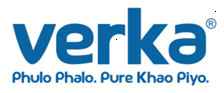  	                 NOTICE INVITING TENDER                              	www.verka.coopSr.No.Name of ItemQty / DuratinConsignee/ Place Of Tender Opening/Contact Numbers  Tender Cost    in RsE.M.D   (Rs.)Date and Time for Sale / downloading of tenders online.Last Date & Time of Submission of online e tendersDate  & Time of  opening of e-tender 1.Strem coal having Caloiic value not less than 5500 K.Cal1000 MTs The Director,  (Information & Public Relations DIPR Punjab, Sector-34/A ChandigarhG.M.  Verka  Dairy,Amritsar. Phone:99140193267355548163500/-2,00,000/-18.03.2017 from 5.00 PM05.04.2017 upto 5.00 PM06.04.2017 at 10.00 AM2.Hiring of Charted Accountant for carrying out the concurrent and Statutory Audit.01.04.2017 to 31.03.2019       -do-500/-50,000/-18.03.2017 at 5.00 PM10.04.2017 At 5.00 PMTech. Bid on 11.04.2017 at 12.00 PM & Comm. Bid. On12.04.2017 at 12.00 PM3.Engaging of “Eligible Sarvice Provider’’ for providing staff in various categories like:- Un-skilled Worker/Skilled Worker/Technical Staff/ Field Staff etc.Annual ContractG.M Hoshiarpur Verka Dairy,(Ph.No.01882-238177)(01882-238157)300/-50,000/-17.03.2017 from 3.00 PM27.03.2017 upto 5.00 PM28.03.2017 upto 11.00 AM4.Labour job contract for different activities In plant.(Dumping of raw materials into in take conveyors,cleaning of empty bags,loading, unloading & shifting etc.Annual Rate ContractG.M. Verka  Cattle Feed Plant Bhattian, Khanna (Ph.No. 01628-521450,51, 52) Mb. 94630-58418200/-Rs. 10,000/- for single job & Rs. 50,000/- for all jobs18.03.2017 from 11.00 Am03.04.2017 upto 01.00 PM03.04.2017 at 2.00 PM5.Purchase of Chemicals:-1. Sodium Thio-sulphateMin S=39%2.Zinc SulphateMin Zn=33%3.Potassium IodideMin. 1=75%4.Chelated ChromiumMin. CH=4%5.Formaldehyde Solution 37-40%6.Copper SulphateMin. Cu=24%7.Cobalt SulphateMin Co=20%8.Lacto Vanila Coconut9.Sucram10.Butylated Hydroxy Toulene (B.H.T)Annual Rate Contract 01.05.2017 to 30.04.20187.000 Mts.5.000 Mts.0.050 Mts.0.120 Mts.3.500 Mts.0.700 Mts.0.080 Mts.1 Mts.1 Mts.0.075 Mts.G.M. Cattle Feed Plant Bhattian, Khanna (Ph. No. 01628-521450,51, 52) Mb. 94630-58418200/-Rs.1,00,000/- for all items & Rs. 50,000/- for single item.16.03.2017 from 11.00 AM30.03.2017 upto  11.30 AM30.03.2017 at 12.30 PM6. Polyfilm/ Polypouch (2 Kg Packing) Thickness 85 micron(60 micron poly +12 micron polyster+12 micron metalized polydter).(As per design) width of film 450 MM minimum pouch size 210 X 350 MM. Annual Rate Contract(6 Mts.)-do-200/-50,000/--do--do--do-7.Dismantling of old Chimney, Fabrication & Election of new Boiler Chimney. 01 Nos.-do-200/-10,000/-16.03.2017 from 5.00 pm30.03.2017 upto 11.00 AM30.03.2017 at 11.30 AM8.Glass Top, Double door Deep freezer (Capacity 400 ltr.)100 NosG.M. Verka Dairy, Chandigarh Industrial Area-1  PH. 0172-5041910 ,5041912     -50,000/-16.03.2017 from 3.00 PM29.03.2017 upto 11.00 AM29.03.2017 at 12.00 PM9.Supply, Installation & Commissioning of Multipurpose Vat Cap. 10 KL01 NosG.M. Verka Dairy Sangrur ,(Ph.No. 01672-505282,252052      -15,000/-20.03.2017 from 01.00 PM04.04.2017 upto 5.00 PM05.04.2017 at 12.00 PM10Mahindra Max/ Bolero Pick up Puff Insulated Vehicles for area of Rajpura, Ambala, Kuruksethra, Kaithal, Fatehgarh Sahib05 (01 for each areas)G.M. Verka Patiala Dairy PH.735555428073555442817355545282     -10,000/-18.03.2017 from 09.00 AM27.03.2017 till 11.00 AM28.03.2017 at 11.00 AM11  Free Flowing Grinded SaltQuantity:- Cattle Feed Plant Khanna Cattle Feed Plant Ghania-ke-Banger01.05.2017 to 30.04.2018700 MT (Appox)460 MT(Appox)Verka  Corporate   Office .S.C.O 153-155 Sector-34 A Chandigarh (Ph.01725041812-13-14)     -25,000/-25.03.2017 from 03.00 PM05.03.2017 upto 10.00 AM05.04.2017 at 11.00 AMSr.No    Name of Item     Qty /     DurationConsignee/ Place Of Tender Opening / Contact NumbersTender Cost in   (Rs.)  E.M.D           (Rs.)Date  & Time of  opening of Tender1.Pre-formed pouches for khoya Kulfi (40 Ml)Tentative qty of 5 lacsG.M. Verka Dairy, Chandigarh Industrial Area-1PH. 0172-5041901,5041928       -10,000/-29.03.2017 at 11.00 AM 	        ADVERTISEMENT NOTICE	www.verka.coop